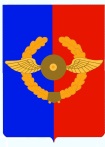 Российская ФедерацияИркутская областьУсольское районное муниципальное образованиеА Д М И Н И С Т Р А Ц И ЯГородского поселенияСреднинского муниципального образованияПОСТАНОВЛЕНИЕОт  01.02.2017г.                               п. Средний                                            № 14 Об утверждении стоимости услуг по погребению согласно гарантированному перечню.            Руководствуясь ст.ст.14, 17 Федерального закона от 06.10.2003 г. № 131-ФЗ «Об общих принципах организации местного самоуправления в Российской Федерации», статьей 9 Федерального закона от 12.01.1996 г.      №  8-ФЗ «О погребении и похоронном деле», Постановлением Правительства Российской Федерации от 26.01.2017 г. № 88 «Об утверждении размера индексации выплат, пособий и компенсаций в 2017 году»,    ст. ст. 22, 47 Устава городского поселения Среднинского муниципального образования, администрация городского поселения Среднинского муниципального образованияП О С Т А Н О В Л Я Е Т: Установить 1 февраля  2017 года территории городского поселения Среднинского муниципального образования стоимость услуг по погребению согласно гарантированному перечню (приложение).Постановление администрации городского поселения Среднинского муниципального образования № 94 от 14.12.2016г. «Об утверждении стоимости услуг по погребению согласно гарантированному перечню»- считать утратившим силу.3. Специалисту делопроизводителю (О.А. Сопленковой) опубликовать данное постановление в средствах массовой информации и разместить на официальном сайте администрации городского поселения Среднинского муниципального образования в сети «Интернет».         4 . Контроль за исполнением данного постановления оставляю за собой.Глава городского поселения Среднинского муниципального образования                                                         В.Д.Барчуков
                                  Приложение № 1                                                             к постановлению администрации                                                                       городского поселения Среднинского                                                         муниципального образования                                                                      от 01.02.2017г. № 14 .Стоимость услуг по погребению согласно гарантированному перечнюГлава городского поселения Среднинского муниципального образования                                                         В.Д. Барчуков
№ п/пНаименование услугиПеречень работ, требование к качествуСтоимость, руб1Оформление документовОформление медицинского заключения о смерти, свидетельства о смерти, справки для получения пособия на погребениебесплатно2Предоставление и доставка гроба и других предметов, необходимых для погребенияИзготовление гроба деревянного строганного, доставка гроба в морг1887,943Перевозка тела умершего на кладбищеПредоставление автокатафалка для перевозки тела умершего на кладбище369,194Погребение, в т.ч.4417,574.1Изготовление могилыРасчистка и разметка места для рытья могилы, рытье и зачистка могилы вручную3820,454.2ЗахоронениеЗабивка крышки гроба и опускание в могилу. Засыпка могилы и устройство надмогильного холма, установка регистрационной таблички (по необходимости)597,12Общая стоимость услуг по погребению с учетом районного коэффициента6674,70